Publicado en México el 10/06/2024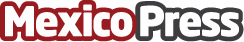 Modelo BIIS: la nueva apuesta desde las universidades en América LatinaEl modelo promueve la educación bilingüe, la internacionalización, la innovación y la sustentabilidad como base del desarrollo y aprendizaje. Algunas universidades, como la Politécnica Santa Rosa Jáuregui en la ciudad de Querétaro (México) y la Universidad de América en Bogotá (Colombia), han unidos esfuerzos para impulsar este nuevo sistema como un modelo disruptivo de enseñanza local con visión globalDatos de contacto:Diego Alan LópezLEANFACTOR5513059545Nota de prensa publicada en: https://www.mexicopress.com.mx/modelo-biis-la-nueva-apuesta-desde-las Categorías: Internacional Nacional Educación Querétaro Ciudad de México Formación profesional Universidades http://www.mexicopress.com.mx